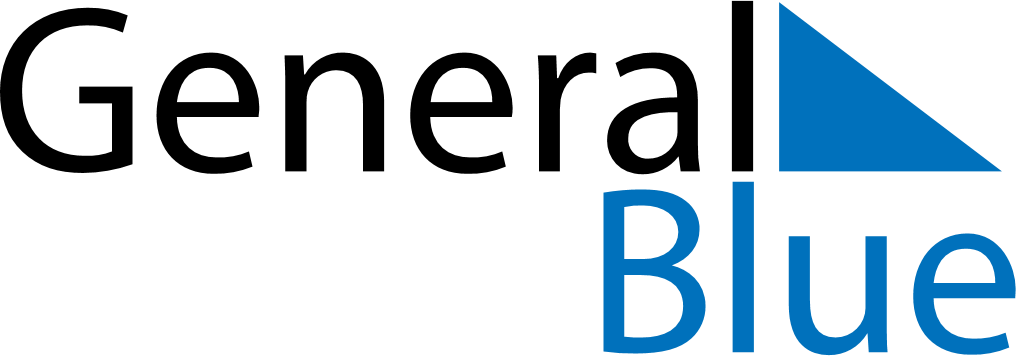 May 2018May 2018May 2018BarbadosBarbadosMONTUEWEDTHUFRISATSUN123456May Day7891011121314151617181920Pentecost21222324252627Whit Monday28293031